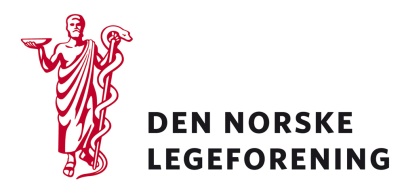 Alle lokalforeningeneYngre legers foreningNorsk forening for traumatologi, akutt- og katastrofemedisinAlle fagmedisinske foreningerDeres ref.: 	Vår ref.: 17/6180	Dato: 7.11.2017Høring - Forslag til endringer i akuttmedisinforskriftenHelse- og omsorgsdepartementet har sendt på høring forslag til endringer i akuttmedisinforskriften.Endringene som foreslås gjelder:Utvidelse av overgangsordningen for oppfyllelse av kompetansekrav til bemanning på ambulansebilerEndret krav til grunnkompetanse for leger i vakt som følge av ny forskrift om kompetansekrav for leger i den kommunale helse- og omsorgstjenestenUtvidelse av overgangsordningen for krav til gjennomført kurs i akuttmedisin og volds- og overgrepshåndteringUnntak fra kravet om at bakvakt må kunne rykke ut når det er nødvendig for bakvaktlege ansatt i hovedlegevaktsentral i forbindelse med planlagt pilotprosjekt på legevaktfeltet.Dere oppfordres til å lese tidligere høringsuttalelse fra Legeforeningen om akuttmedisinforskriften fra 2014.Les mer om høringen på Helse- og omsorgsdepartementets sider: https://www.regjeringen.no/no/dokumenter/forslag-til-endringer-i-akuttmedisinforskriften/id2577552/Dersom høringen virker relevant, bes det om at innspill sendes til Legeforeningen innen 18. desember 2017. Det bes om at innspillene lastes opp direkte på Legeforeningens nettsider. Høringen finnes på Legeforeningen.no under Legeforeningens politikk – HøringerMed hilsenDen norske legeforeningIngvild Bjørgo BergHelsepolitisk rådgiver